OLD HEN HOUSE, ST AGNES Booking Form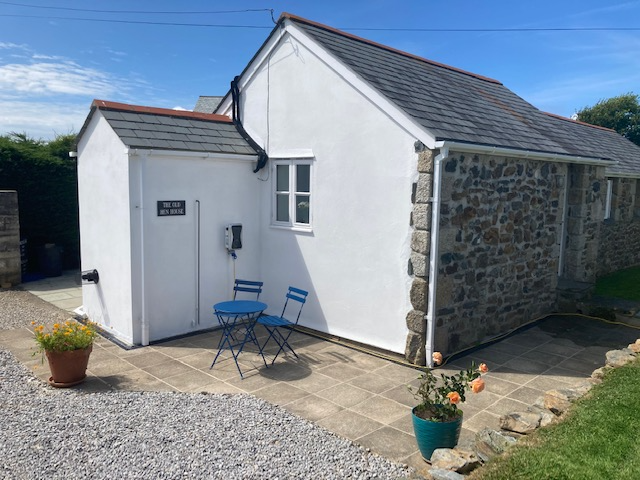 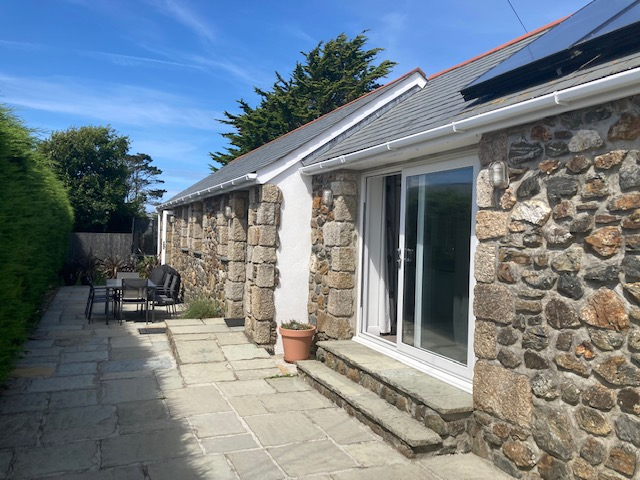 YOUR NAME: 

YOUR ADDRESS: 

EMAIL ADDRESS: 

TELEPHONE NUMBER: 

RESERVATION DATES: PLEASE ENSURE YOU HAVE CONFIRMED THESE DATES ARE AVAILABLE Number in the party:
Adults			Teenagers 		  Children		Babies (<2yrs)Other names of people in the party (and ages of those under 16)

1: 
2: 
3: Are you bringing a dog? (This requires prior arrangement; see the small print)   
(If yes please indicate:  ONE / TWO)How did you hear about the Old Hen House?Airbnb   	     www.visitstagnes.com 	         Google search	 	   OtherPlease indicate if you require optional extras:
(You can decide / confirm these details closer to your holiday… this is just for indication.)Cot and cot sheet (free)	Cot side (free)			High chair (free)		Evening meal of day of arrival (This requires prior arrangement.)Arrangement of veggie boxes etc and/or acceptance of supermarket delivery (This requires prior arrangement.)CALCULATIONS FOR PAYMENTS

Total cost of holiday as advertised					 (A)	£Deposit required with this booking form (=0.3 x total cost of hols)	 (B)	£(We will provide you with BACS transfer details to enable you to pay online within 7 days of the booking being emailed to us.) Balance of payment: (= 0.7 of total cost of hols)		(A - B = C)	£

Any dogs? (If Yes, add £30 per week / £5 per day per dog)		(D)	£ 

Add £150 security / damage deposit (refundable)			(E)	£ 150.00
TOTAL BALANCE TO PAY:				(C + D + E)	=	£Balance due date: (Six weeks prior to holiday): 		
DECLARATION:
I confirm that I am over 18 years of age and agree to pay the balance of payment for this booking at the Old Hen House six weeks prior to the arrival date.  I confirm that I have read and accept the terms and conditions of our stay.Signed: 									Date: 

NAME:
PLEASE SCAN THIS BOOKING FORM AND EMAIL IT TO Carolyn.Garman@gmail.com
  
BACS TRANSFER: Mrs Carolyn A Garman; Sort Code 30-98-76; Account Number 21334968
			